Centar za odgoj i obrazovanje Čakovec                                                                        šk.god. 2019/2020.Predmet:                                             Tjelesna i zdravstvena kulturaNastavna tema: vježbe istezanjaučenik uz minimalnu asistenciju zauzima svaki potreban položaj tijela i u svakom položaju pokuša se zadržati 15 do 20 sekundi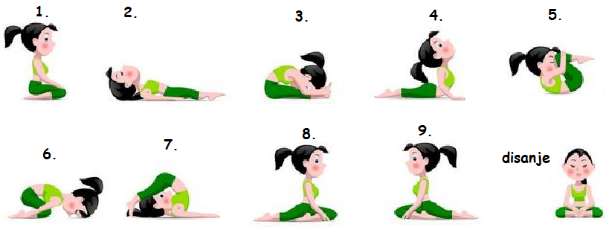 